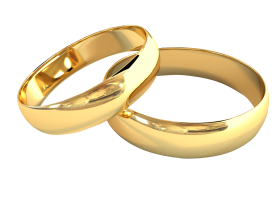 Verse of the Month:   So ought men to love their wives as their own bodies.  He that loveth his wife loveth himself.  (Ephesians 5:28)Couple’s Health Tip:   Exercise - Exercise – it improves your mood, combats diseases, helps to manage your weight, boost energy/stamina, and promotes unityCouple’s Upcoming Events:   Save the Date:  VBC 12th Annual Banquet Sweetheart Banquet February 17, 2018 at Rusty Pelican.Dating Tip:   Set a date – rent and enjoy a good movie like Fire Proof or War Room.Marriage & Money:  Trust God with your finances, tithe, talk openly about your finances, shares goals, communicate needs, respect each other skills/view on finances and conquer debt/obstacles together.Marriage Success Checklist:  the ABC’s of Marriage -  Pastor Antonio Smart:  https://www.youtube.com/watch?v=Cj9WsNiLfykMarriage Insight: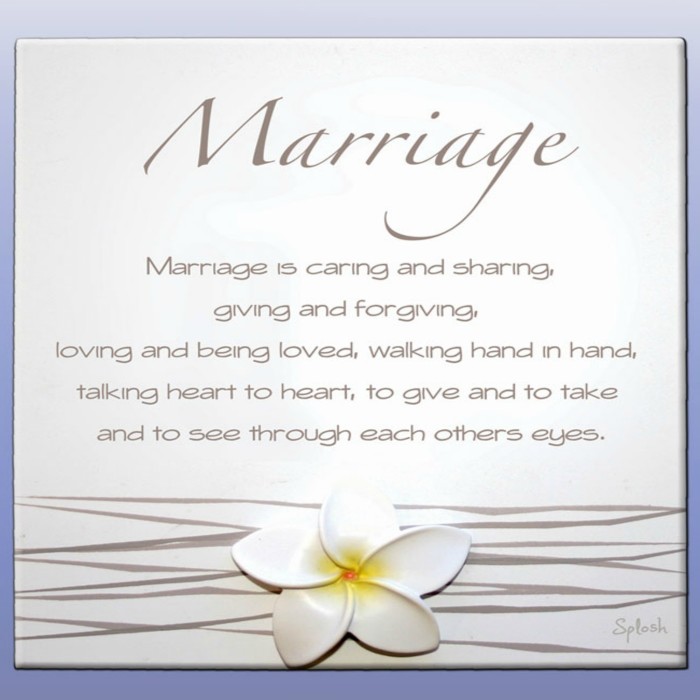 